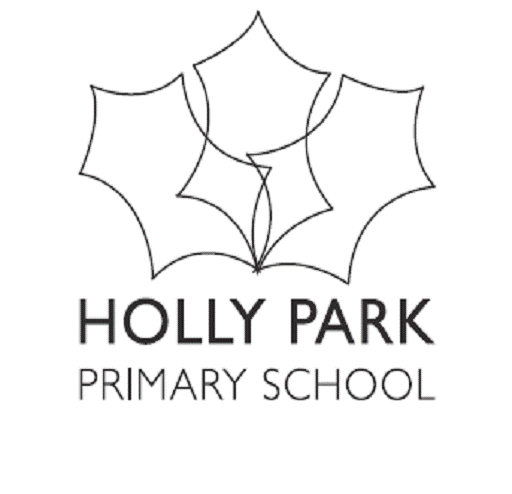 LEADERSHIP TEAMLEADERSHIP TEAMAnn PelhamHeadteacherLEADERSHIP TEAMLEADERSHIP TEAMMaria MichaelDeputy HeadteacherINCLUSION:INCLUSION:Diana KellyChildren’s Co-ordinator (Maternity Leave)INCLUSION:INCLUSION:Carmel DoolanStand in SENCOEXTENDED SERVICES:EXTENDED SERVICES:Sally ThomasFamilies Co-ordinatorMUSIC:MUSIC:Lead Practitioner -  MusicFINANCE / ADMIN:FINANCE / ADMIN:Janis HassanSchool Business ManagerWELFARE:WELFARE:Andrea NeedhamPupil Support OfficerWELFARE / ADMIN:WELFARE / ADMIN:Michelle HounslowSchool AdministratorPREMISESPREMISESSimon ReidSite ManagerSUPPORT TEACHER SUPPORT TEACHER Gwen TsentiPPA CoverLearning MentorLearning MentorKathy PuzeySupporting  Learning – Learning MentorLearning support Y1Learning support Y1Jan RichardsonSupport and Intervention ProgrammesLearning support Y2Learning support Y2Jeni ReinikainenSupport and Intervention ProgrammesLearning support Y3Learning support Y3Bradley MockSupport and Intervention ProgrammesLearning support Y4Learning support Y4Chloe SpannSupport and Intervention ProgrammesLearning support Y5Learning support Y5June Roe Support and Intervention ProgrammesLearning support Y6Learning support Y6Sharon Phillips & Louise HurrySupport and Intervention ProgrammesSEN SupportSEN SupportLouise HurryTo assist SENCO UPPER KEY STAGE 2BEECHAlice BiggsUPPER KEY STAGE 2CEDARDominic CariniKey Leader Innovations & New TechnologiesUPPER KEY STAGE 2UPPER KEY STAGE 2JUNIPERAndrew FrenchKS2 Key leaderUPPER KEY STAGE 2MAPLEEmily SampsonLOWER KEY STAGE 2MULBERRYEmma HarrisonLOWER KEY STAGE 2SYCAMOREJennie OwenMaths Key leaderLOWER KEY STAGE 2LOWER KEY STAGE 2HAZELNeil BourneLOWER KEY STAGE 2WILLOWEve MehtarKEY STAGE 1ROWANHannah Bawcombe & Avalon MountfordEnglish Key Leader KEY STAGE 1ELMLewis TurnerKey Leader Innovations & New TechnologiesKEY STAGE 1POPLARSidrah MirKEY STAGE 1KEY STAGE 1PINE Sharon Casey & Xenoulla ThrasyvoulouCHESTNUTEmma FitzpatrickEYFS & KS1 LeaderFOUNDATION STAGEPALMAngelo MooreFOUNDATION STAGEPALMSarah Walton & Maria YiannakiLead Practitioner -  Early YearsFOUNDATION STAGEFOUNDATION STAGENURSERYLouise WoodNURSERYNURSERYJenny EliaNursery NurseNURSERYNURSERYAlison RushNursery NurseNURSERYNURSERYMirisje KastratiNursery AssistantNURSERYNURSERYLydia DennisNursery AssistantPALM CLASSPALM CLASSMaria KlangaNursery NursePALM CLASSPALM CLASSClare MorningtonNursery Nurse LEARNINGSUPPORTPina DomiziLearning Support Learning Support LEARNINGSUPPORTVeronica GallagherLearning Support Learning Support LEARNINGSUPPORTAnn PearceLearning SupportLearning SupportLEARNINGSUPPORTSacha JewellLearning SupportLearning SupportLEARNINGSUPPORTCaroline GilesLearning SupportLearning SupportLEARNINGSUPPORTDaniel PuzeyLearning SupportLearning SupportLEARNINGSUPPORTLeslie BunnLearning SupportLearning SupportLEARNINGSUPPORTRenske  ReimaLearning SupportLearning SupportLUNCHTIMESUPPORTBogumila SzymanskaSenior Mealtime SupervisorSenior Mealtime SupervisorLUNCHTIMESUPPORTCharlotte Wagner BatesMealtime SupervisorMealtime SupervisorLUNCHTIMESUPPORTVibuti MasterMealtime SupervisorMealtime SupervisorLUNCHTIMESUPPORTLeslie BunnMealtime SupervisorMealtime SupervisorLUNCHTIMESUPPORTSangita DepalaMealtime SupervisorMealtime SupervisorLUNCHTIMESUPPORTJigna PopatiaMealtime SupervisorMealtime SupervisorLUNCHTIMESUPPORTAnju JethwaMealtime SupervisorMealtime SupervisorLUNCHTIMESUPPORTMili DepalaMealtime SupervisorMealtime SupervisorLUNCHTIMESUPPORTSupply MTSMealtime SupervisorMealtime SupervisorLUNCHTIMESUPPORTSupply MTSMealtime SupervisorMealtime SupervisorLUNCHTIMESUPPORTSupply MTSMealtime SupervisorMealtime SupervisorLUNCHTIMESUPPORTSupply MTSMealtime SupervisorMealtime SupervisorBREAKFAST CLUBBogumila SzymanskaBogumila SzymanskaBreakfast Club SupervisorBREAKFAST CLUBJigna PopatiaJigna PopatiaBreakfast Club SupervisorBREAKFAST CLUBSangita DepalaSangita DepalaBreakfast Club Supervisor